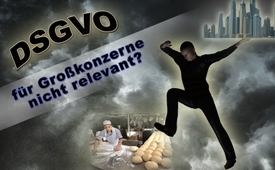 Datenschutzgrundverordnung für Großkonzerne nicht relevant?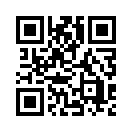 Während durch die neue Datenschutzverordnung mittelständische Unternehmen zur Verzweiflung gebracht werden, setzen Großkonzerne ihren Kunden die Pistole auf die Brust, um die neuen EU-Datenschutzregeln gewinnbringend für sich auszunutzen, indem sie zusätzliche Nutzerdaten abgreifen.Die am 25.5.18 in Kraft getretene EU-Datenschutzgrundverordnung (DSGVO) bringt mittelständische
Unternehmen zur Verzweiflung, da bei Verstößen bis zu 20 Mill. Euro Buße fällig werden. Dem entgegen setzen manche Großkonzerne dem Nutzer dreist die Pistole an die Brust und holen sich die Generalerlaubnis („einmal die Erlaubnis für alles bitte – oder lass es bleiben“).
Damit nutzen sie die neuen EU Datenschutzregeln gewinnbringend für sich und greifen noch
mehr Nutzerdaten ab. So hat Facebook im Zuge der Einführung eigener „neuer Datenschutzmaßnahmen“ die in Europa umstrittene automatische Gesichtserkennung bei Fotos gestartet. Der Mobilfunkanbieter O2/Telefonica informiert seine Kunden lediglich darüber, dass er künftig „bestimmte Bestandsdaten“ aufgrund der DSGVO-Klausel „berechtigtes Interesse (des Anbieters)“ für sich nutzen werde. Doch stopp, wo bleibt da noch der vielgepriesene Schutz der Kunden?!von nis.Quellen:https://netzpolitik.org/2018/datenschutz-einmal-die-einwilligung-fuer-alles-bitteDas könnte Sie auch interessieren:#DSGVO - – Die Datenschutz-Grundverordnung - www.kla.tv/DSGVOKla.TV – Die anderen Nachrichten ... frei – unabhängig – unzensiert ...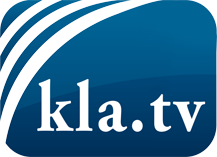 was die Medien nicht verschweigen sollten ...wenig Gehörtes vom Volk, für das Volk ...tägliche News ab 19:45 Uhr auf www.kla.tvDranbleiben lohnt sich!Kostenloses Abonnement mit wöchentlichen News per E-Mail erhalten Sie unter: www.kla.tv/aboSicherheitshinweis:Gegenstimmen werden leider immer weiter zensiert und unterdrückt. Solange wir nicht gemäß den Interessen und Ideologien der Systempresse berichten, müssen wir jederzeit damit rechnen, dass Vorwände gesucht werden, um Kla.TV zu sperren oder zu schaden.Vernetzen Sie sich darum heute noch internetunabhängig!
Klicken Sie hier: www.kla.tv/vernetzungLizenz:    Creative Commons-Lizenz mit Namensnennung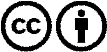 Verbreitung und Wiederaufbereitung ist mit Namensnennung erwünscht! Das Material darf jedoch nicht aus dem Kontext gerissen präsentiert werden. Mit öffentlichen Geldern (GEZ, Serafe, GIS, ...) finanzierte Institutionen ist die Verwendung ohne Rückfrage untersagt. Verstöße können strafrechtlich verfolgt werden.